Milan Galanda a kol.§Materiál na školenieINFOZÁKONpracovníkov verejnej správy, študentov a občanovZákon č. 211/2000 Z.z. o slobode informácií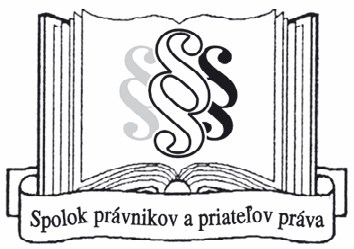 2014G   Advokátska kancelária JUDr. Milan GalandaMMXIVHistóriaMotto:Informácia je cenná.Bez informácií sa nemožno racionálne a efektívne rozhodovať.Informácie vyhotovené a spracované za verejné prostriedky majú byť aj verejne prístupné.VŠEOBECNE ZÁVÄZNÉMEDZINÁRODNÉ DOKUMENTYVšeobecná deklarácia ľudských práv(schválená Valným zhromaždením OSN dňa 10. 12. 1948)Medzinárodný pakt o občianskych a politických právach(zverejnený vyhláškou MZV ČSSR č. 120/1976 Zb.)Dohovor o ochrane ľudských práv a základných slobôd(zo dňa 10. 3. 1952)PRÁVNE PREDPISYPLATNÉ A ZÁVÄZNÉ NA SLOVENSKUÚstavný zákon č. 23/1991 Zb., ktorým sa uvádza Listina základných práv a slobôdÚstava SR č. 460/1992 Zb. v znení ústavných zákonovZákon č. 171/1998 Z. z. o práve na informácie v životnom prostredí(zrušený 1. 1. 2001)Zákon č. 211/2000 Z. z. o slobodnom prístupe k informáciám(Infozákon)Zákon č. 205/2004 Z. z. o zhromažďovaní, uchovávaní a šírení informácií o životnom prostredíZákon č. 275/2006 Z.z. o informačných systémoch verejnej správyZákon č. 211/2000 Z z.o slobodnom prístupe k informáciámv znení zákonov č. 747/2004 Z.z., č. 628/2005 Z.z., č. 207/2008 Z.z. a č. 546/2010 Z.z.,č. 145/2010 Z.z., č. 546/2010 Z.z., č. 204/2011 Z.z. a č. 220/2011 Z.z.Článok I – 23 paragrafov:§ 1 Predmet úpravy;§§ 2 – 3 Povinné a oprávnené osoby;§ 4 Vymedzenie niektorých pojmov;§§ 5 – 6 Povinné zverejňovanie informácií;§ 5a Povinne zverejňovaná zmluva§ 7 Odkaz na zverejnenú informáciu;§§ 8 – 13 Obmedzenie prístupu k informáciám;§ 8 Utajované skutočnosti;§ 9 Ochrana osobnosti a osobných údajov;§ 10 Ochrana obchodného tajomstva;§ 11 Ďalšie obmedzenia prístupu k informáciám;§ 12 Podmienky obmedzenia;§ 13 Vzťah k zachovávaniu mlčanlivosti;§ 14 Žiadosť o sprístupnenie informácie;§ 15 Postúpenie žiadosti;§ 16 Spôsob sprístupňovaniainformáciína žiadosť;§ 17 Lehoty na vybavovanie žiadosti;§ 18 Vybavenie žiadostia vydanie rozhodnutia;§ 19 Opravné prostriedky;§ 20 Evidencia žiadosti;§ 21 Úhrada nákladov;§ 22 Spoločné prechodné a záverečné ustanovenia;§ 23 Zrušovacie ustanoveniaČlánok II Novela a doplnenie zákona o priestupkochČlánok III Doplnenie zákona o správnych poplatkochČlánok IV Zmeny v zákone č. 287/1994 Z. z. o ochrane prírody a krajinyČlánok V Doplnenie zákona č. 17/1992 Zb. o životnom prostredí Článok VI Ustanovenie o účinnosti (od 1. 1. 2001)II. Nariadenie vlády SR zo dňa 30. 3. 2011Výhláška č. 481 Ministerstva financií Slovenskej republiky z 20. 12. 2000 o podrobnostiach úhrady nákladov za sprístupnenie informáciíMinisterstvo financií Slovenskej republiky podľa § 21 ods. 3 zákona č. 211/2000 Z. z. o slobodnom prístupe k informáciám a o zmene a doplnení niektorých zákonov (zákon o slobode informácií) ustanovuje:§ 1Úhrada nákladov podľa § 2 sa určí ako súčet týchto nákladov.§ 2Žiadateľ1 môže uhradiť náklady podľa § 2 povinnej osobe2:poštovou poukážkou,bezhotovostným prevodom na účet v banke,v hotovosti do pokladne.§ 3Na účely tejto vyhlášky sa za materiálne náklady za sprístupnenie informácií považujú náklady na:obstaranie technických nosičov dát, a to najmä diskiet, kompaktných diskov,vyhotovenie kópií požadovaných informácií, a to najmä na papier,obstaranie obalu, a to najmä obálok,odoslanie informácií, a to najmä na poštovné.§ 4Táto vyhláška nadobúda účinnosť 1. januára 2001.Brigita Schmögnerová v. r.1 § 4 zákona č. 211/2000 Z. z. o slobodnom prístupe k informáciám a o zmene a doplnení niektorých zákonov (zákon o slobode informácií) 2 § 2 zákona č. 211/2000 Z. z.Príkaz vedúceho úradu č. 2/2001 zo dňa 1. 2. 2001Za poskytovanie informácií podľa zákona č. 211/2000 Z. z. o slobodnom prístupe k informáciám bude Úrad vlády SR účtovať oprávneným osobám nasledovne:Ak nepresiahne čiastka za poskytnutie informácií 150,- Sk, je Úradom vlády SR poskytnutá zadarmo. Poplatok za poskytnutie informácií presahujúci čiastku 150,- Sk je možné uhradiť v pokladni Úradu vlády SR, Nám. slobody 1, 813 70 Bratislava, v čase od 10.00 do 12.00 hod a od 13.00 do 15.00 hod každý pracovný deň.Vedúci Úradu vlády SRSubjekty účastné na aplikácii zákona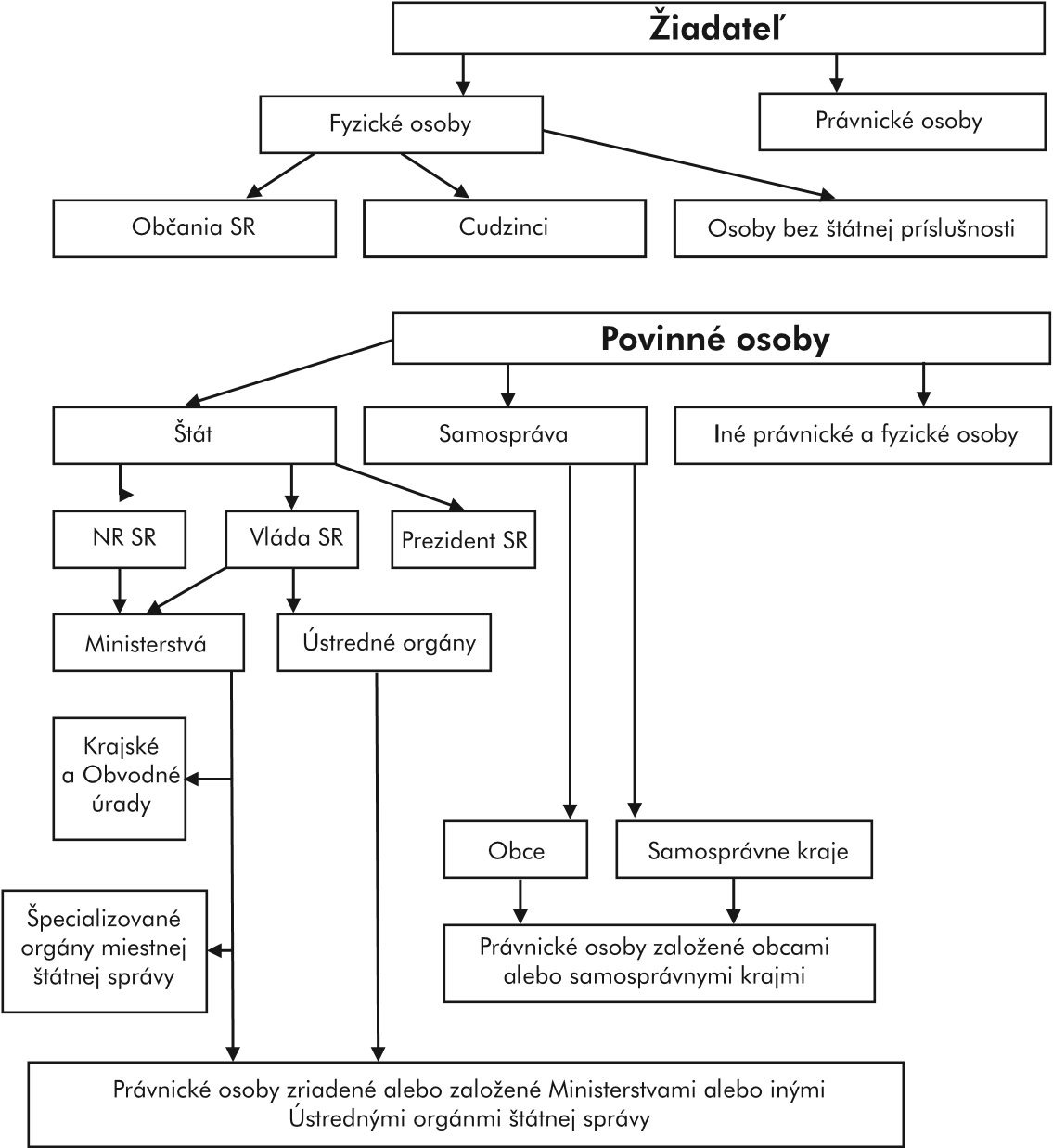 Zákonné dôvody, na základe ktorých je obmedzený a zakázaný prístup verejnosti k informáciám §§ 8 – 11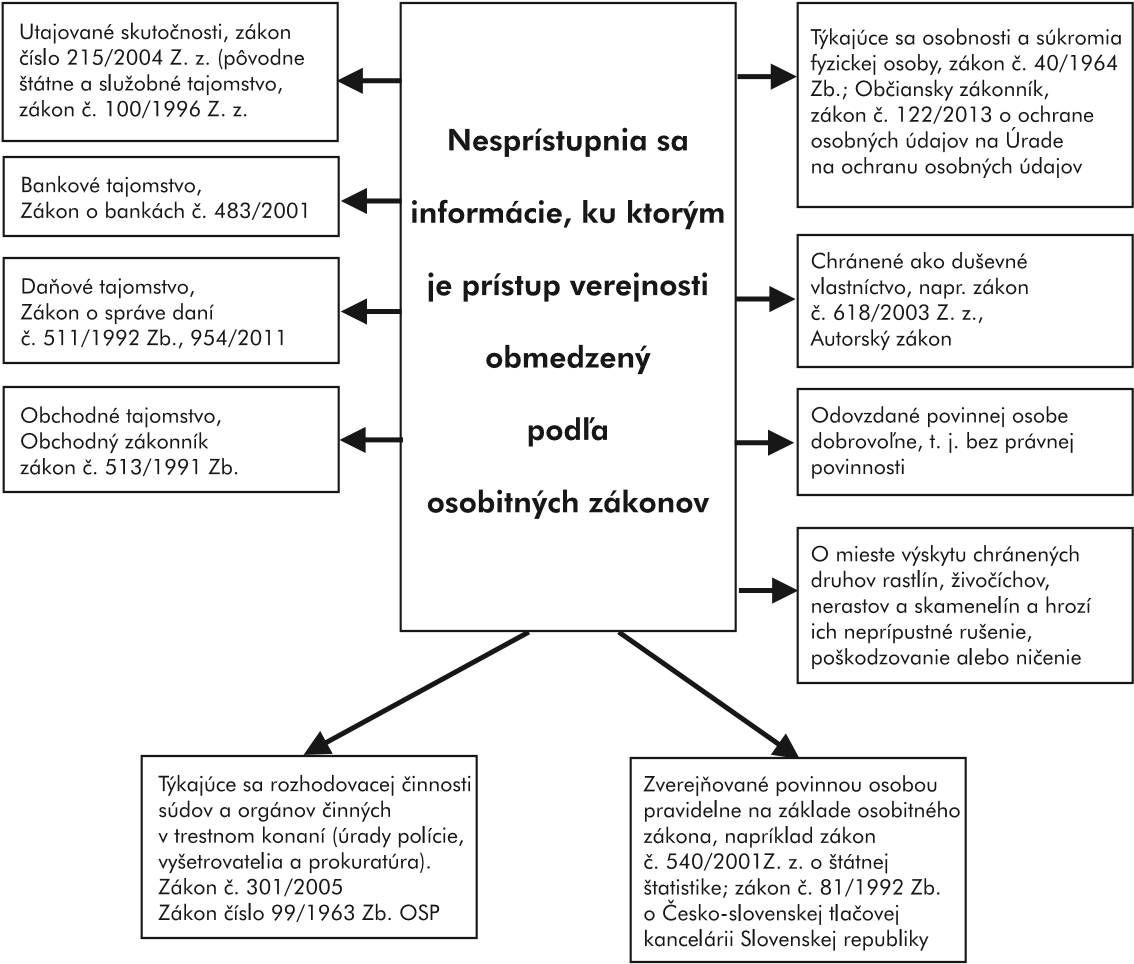 Sprístupňovanie informácií – proces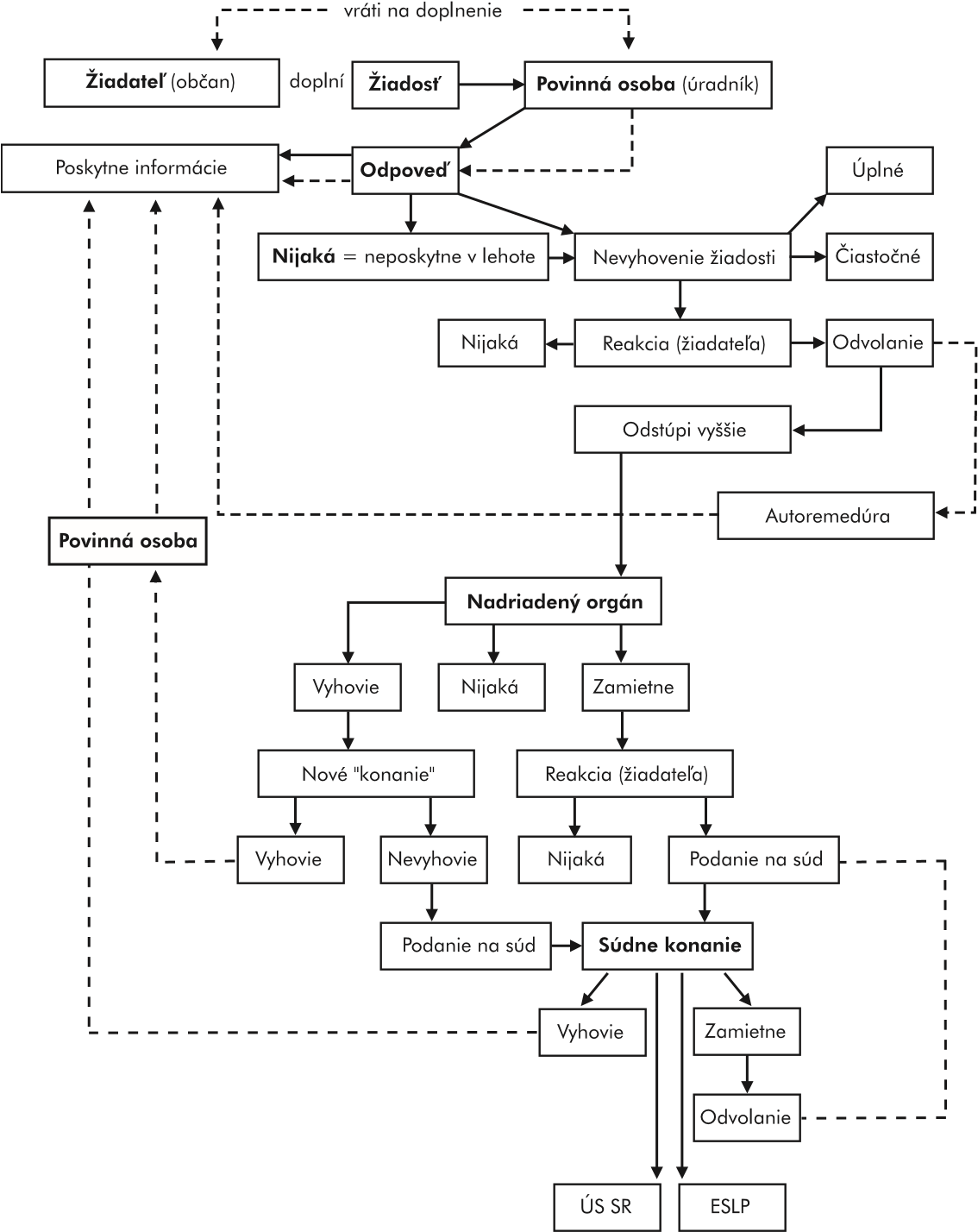 Odporúčaná literatúraI.Mogelská, J.: Zákon o slobode informácií s komentárom, Poradca 3/2001Kolektív: Príručka pre pracovníkov v štátnej správe a samospráve, OSF-NOS,2000Kamenec – Pivošík: Čo nie je tajné, je verejné, CEPA, 2000Kolektív: Zákon o slobodnom prístupe k informáciám, ZPLD, 2001 – 2004Drgonec, Ján: Tlačové právo na Slovensku, Archa, 1995Kolektív autorov: Príručka pre verejnú správu, ZPLD, 2001Briestenský, Ladislav: Otvorená samospráva, ZPLD, 2001Kolektív autorov: Sprievodca pre novozvolených predstaviteľov miestnejsamosprávy, O-R-E, 2002Kolektív autorov: Samospráva VÚC, ZPLD, OSF-NOS, 2002Kužílek, O., Žantovský, M.: Svobodní přístup k informacím v právním řáduČR, Linde 2001Bartoň, M.: Svoboda projevu a její meze v právu ČR, Linde 2002Matoušková, M., Hejlík, L.: Osobní údaje a jejich ochrana, ASPI 2003Mlýnek, J.: Zabezpečení obchodních informací, Computer Press, Brno, 2007 14. Smejkal, V.: Internet a §§§, Grada, 200115. Wifling, P.: Zákon o slobodnom prístupe k informáciám, Komentár, Via Iuris 2012II.www.ostosest.cz; www.otevrete.cz; www.articleXIXIII.Právne zdroje: www.justice.gov.sk; www.zbierka.sk; www.jaspi.sk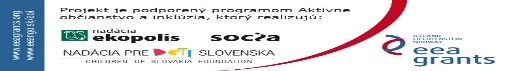 ÚkonSk/stranatlač alebo kopírovanie jednostrannej A4 čiernobielej  3,-tlač alebo kopírovanie obojstrannej A4 čiernobielej  5,-tlač alebo kopírovanie jednostrannej A3 čiernobielej  4,-tlač alebo kopírovanie obojstrannej A3 čiernobielej  6,-1 ks diskety20,-1 ks CD50,-poštové poplatkypodľa cenníka Slovenskej pošty1 ks obálka  2,-poštová poukážka  0,20informácia poskytnutá faxompodľa cenníka Slovenských telekomunikácií